 МКОУ «Бугленская СОШ имени Ш.И.Шихсаидова  с.Буглен Буйнакский район РД 368210 e-mail: buglen_school@mail.ru                                                                                       Информация  о новогодних мероприятиях, проведенных   в 2018 учебный год в МКОУ « Бугленская СОШ. имени Ш.И.Шихсаидова». 28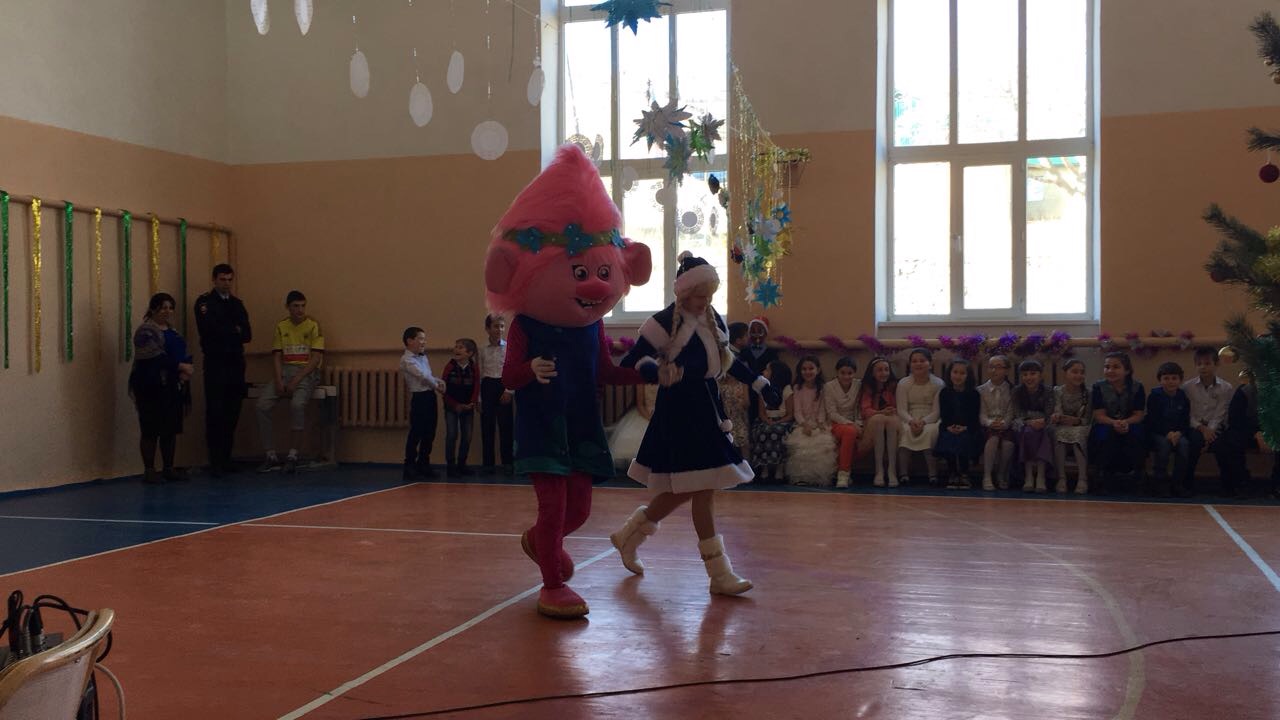 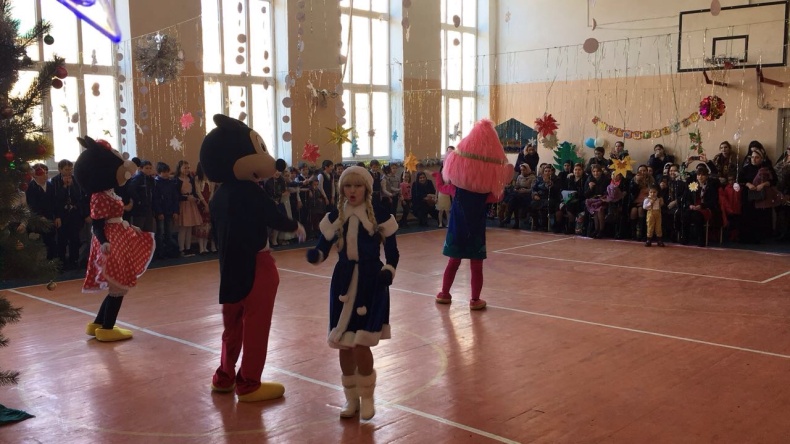 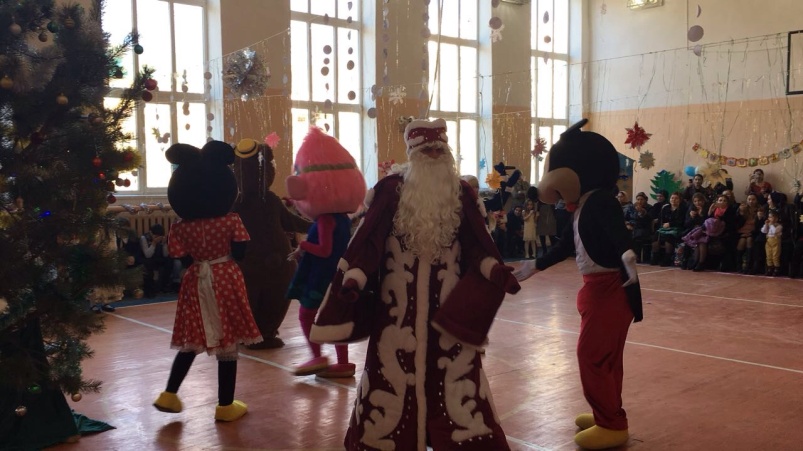 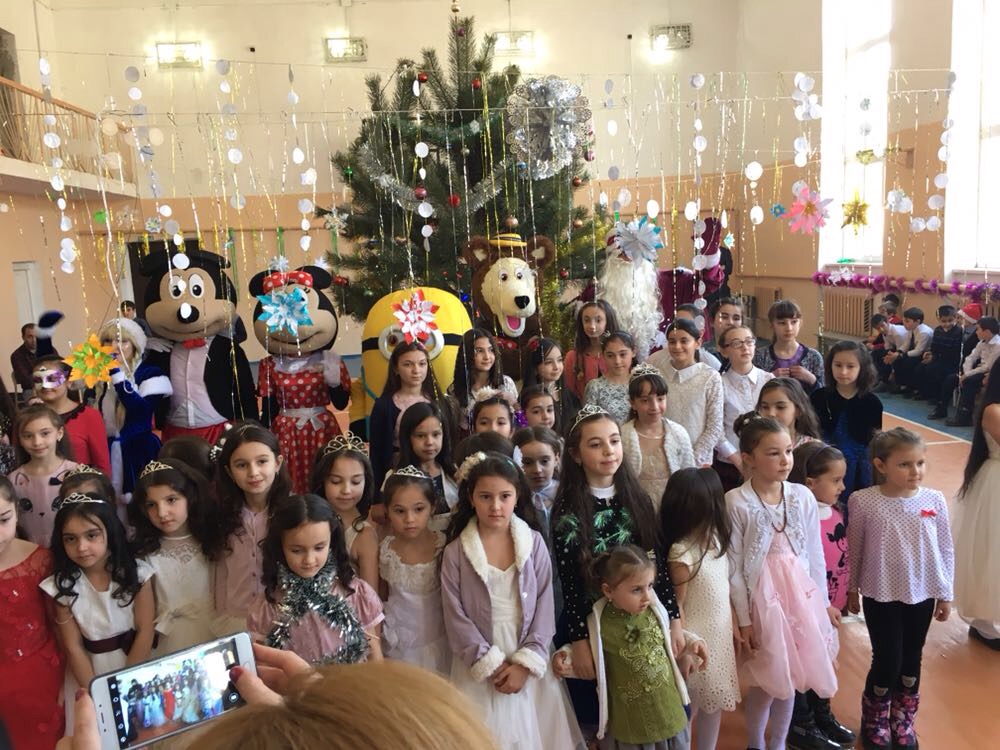 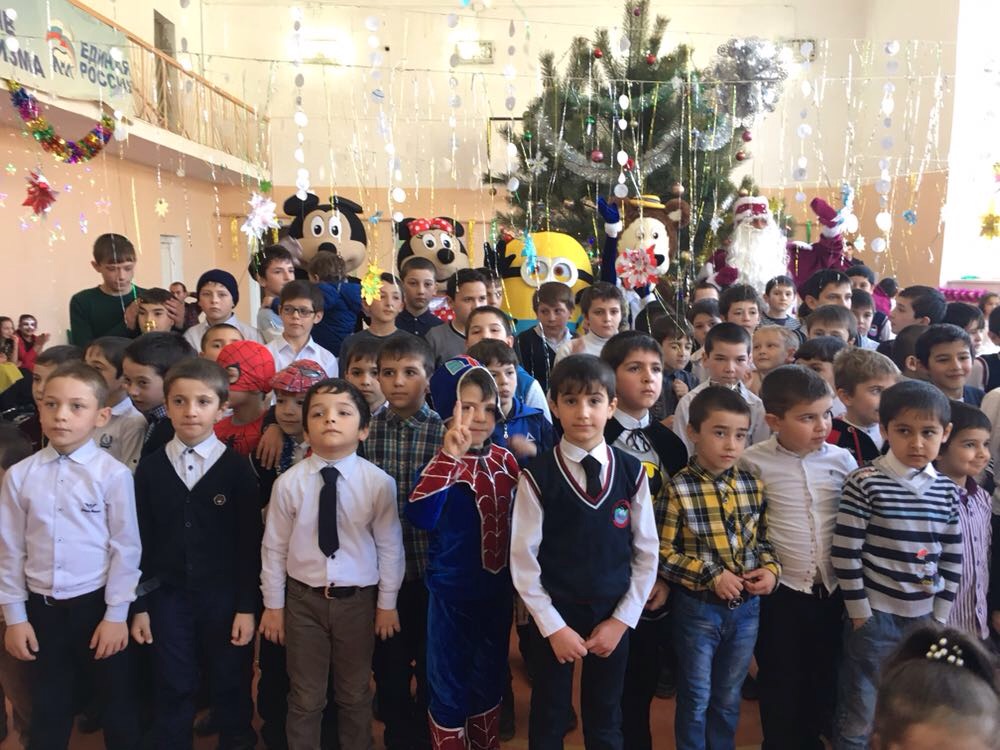 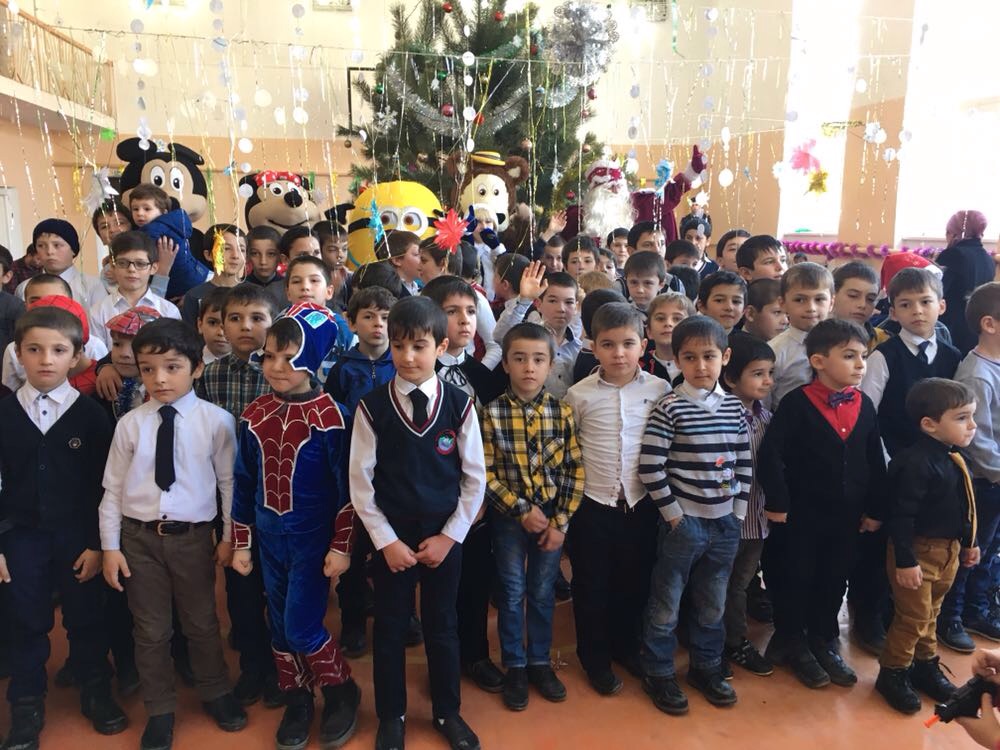 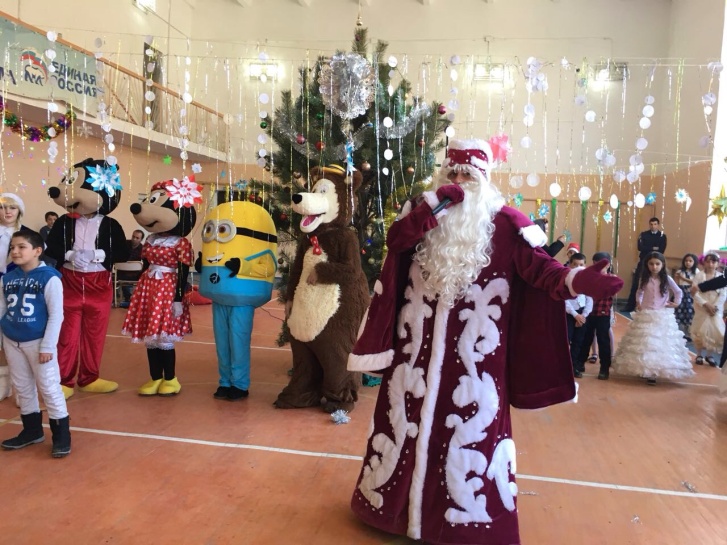 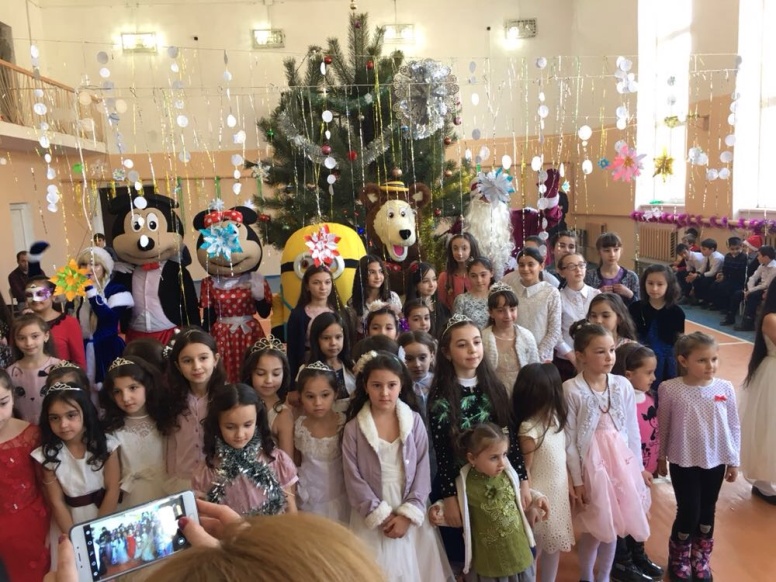 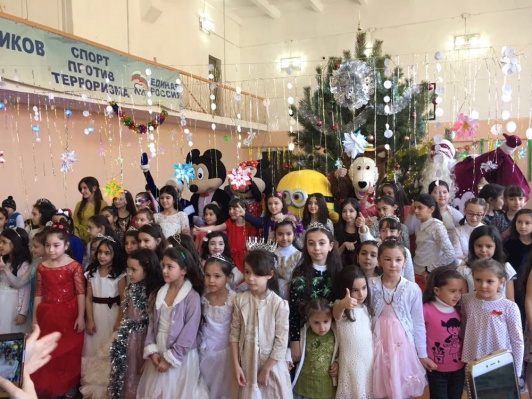 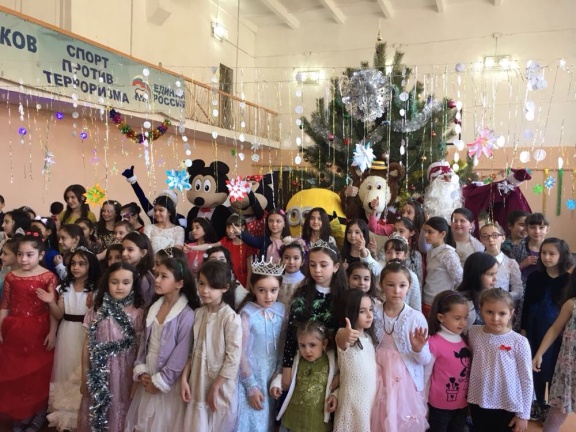 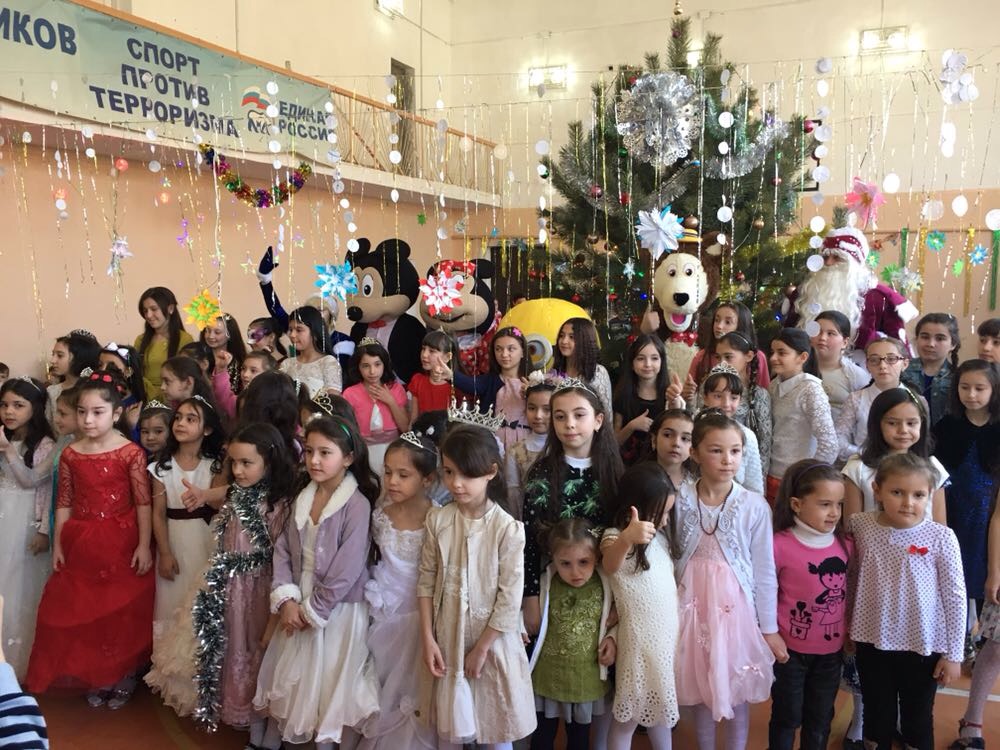 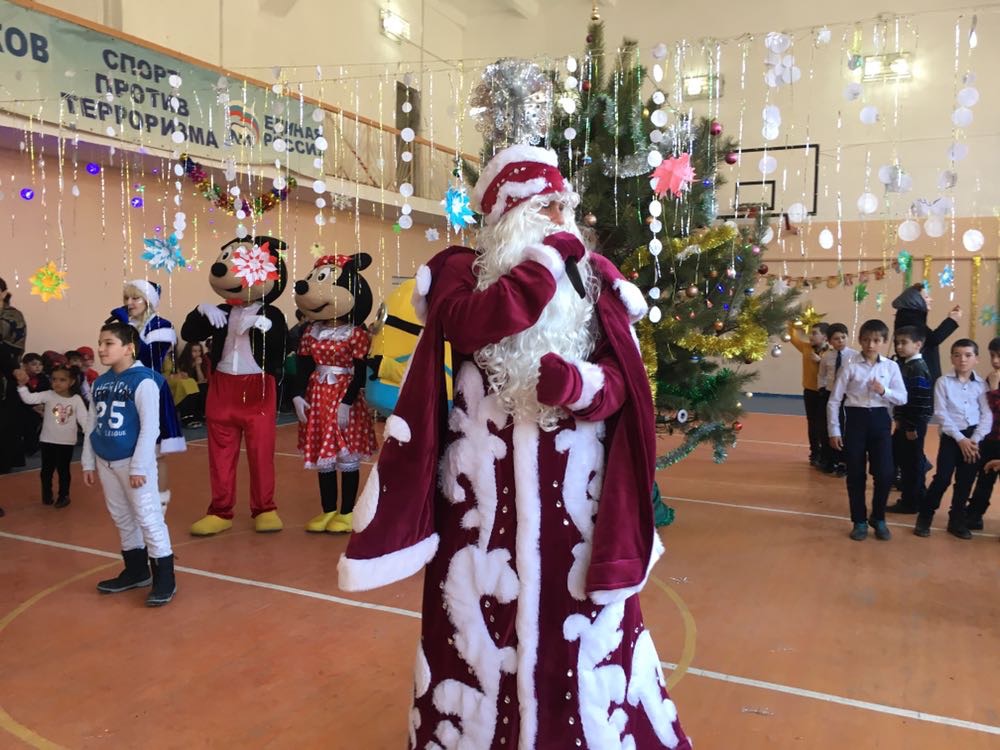 